تشكيل لجنة الحكم والمناقشة للطالبة / لميس عبد الفتاح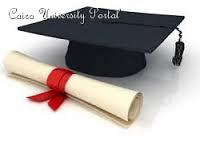 أوصي  المجلس بالموافقة علي تشكيل لجنة الحكم والمناقشة للطالبة / لميس عبد الفتاح عبد الحكيم محمود. المسجلة لدرجة الماجستير في التربية النوعية تخصص التربية الفنية مجال النحت والخزف بتاريخ 16/2/2013 على النحو التالي وإخطار الجامعة بذلك: مذكرة منح درجة الماجستير للباحثة/ نجاة غنيمى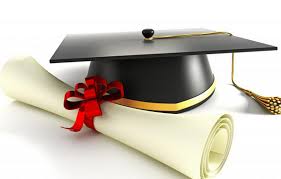 أوصي  المجلس بالموافقة علي مذكرة منح درجة الماجستير في التربية النوعية تخصص الاقتصاد المنزلي مجال إدارة المنزل للباحثه/ نجاة غنيمى الديدامونى بتاريخ 27/3/2016مذكرة منح درجة الماجستير للباحث/ محمود حامد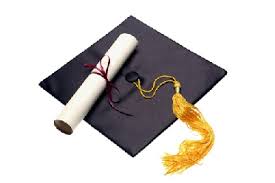 أوصي  المجلس بالموافقة علي مذكرة منح درجة الماجستير في التربية النوعية تخصص العلوم التربوية والنفسية " مناهج وطرق تدريس تكنولوجيا التعليم للباحث/ محمود حامد شحات عطامد مدة الدراسة للدارسة / هاله محمد إبراهيم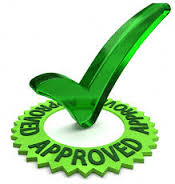 أوصي  المجلس بالموافقة على مد مدة الدراسة للدارسة / هاله محمد إبراهيم نور الدين. المسجلة لدرجة دكتوراه الفلسفة تخصص الاقتصاد المنزلي"مجال إدارة منزل" لمدة عام ثاني اعتباراً من 5/4/2016 حتى 4/4/2017 تسجيل خطة بحث لدرجة الماجستير للدارسة/ منال مسعد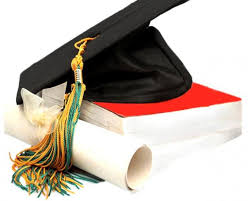 أوصي  المجلس بالموافقة على تسجيل خطة بحث لدرجة الماجستير في التربية النوعية تخصص الاقتصاد المنزليمجال الملابس والنسيج  للدارسة/ منال مسعد عبده بتاريخ 27/3/2016تسجيل خطة بحث لدرجة الدكتوراه للدارسة/ أسماء إبراهيم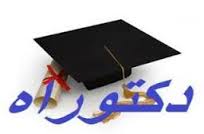 أوصي  المجلس بالموافقة على تسجيل خطة بحث لدرجة  دكتوراه الفلسفة  في التربية النوعية تخصص الاقتصاد المنزلي مجال الملابس والنسيج لطلاب قسم الاقتصاد المنزلي للدارسة/ أسماء إبراهيم إسماعيل بتاريخ 27/3/2016تسجيل خطة بحث لدرجة الدكتوراه للدارسة/ إيمان حسين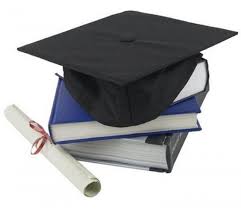 أوصي  المجلس بالموافقة على تسجيل خطة بحث لدرجة  دكتوراه الفلسفة  في التربية النوعية تخصص الاقتصاد المنزلي مجال الملابس والنسيج لطلاب قسم الاقتصاد المنزلي للدارسة/ إيمان حسين عبد العال بتاريخ 27/3/2016الاسمالوظيفة أ. د/ جمعه حسين عبد الجوادأستاذ النسيج ووكيل كلية التربية النوعية جامعة المنوفية سابقاً   " مشرفاً ومناقشاً ً"أ.د/ سلوى أحمد محمود رشديأستاذ الخزف ووكيل كلية التربية النوعية جامعة عين شمس سابقاً   " مناقشاً خارجياً ومقرراً " أ. د/ عبير عبد الله شعبانأستاذ الخزف ورئيس قسم التربية الفنية بكلية التربية النوعية جامعة المنوفية" مشرفاً ومناقشا ً" أ.م.د/ ياسر السيد إسماعيل أستاذ النحت المساعد بقسم التربية الفنية. كلية التربية النوعية جامعة المنوفية " مناقشاً"  